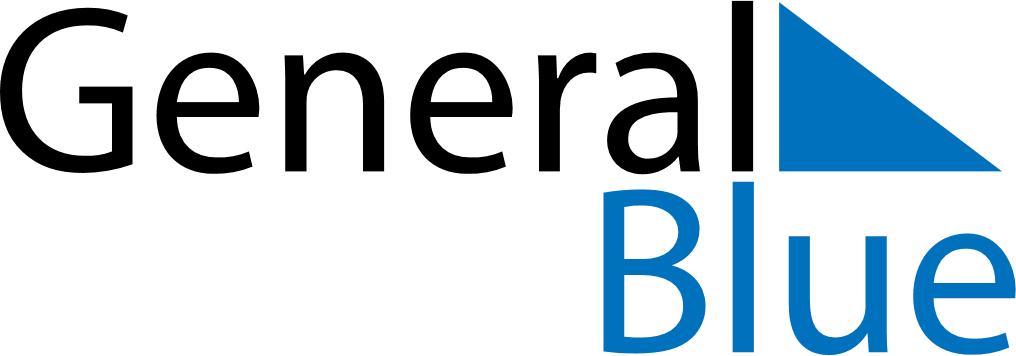 February 2029February 2029February 2029NorwayNorwayMONTUEWEDTHUFRISATSUN1234567891011Carnival
Mother’s Day1213141516171819202122232425262728